                                                           Date: March 2014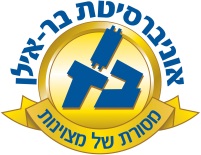 Course Name and Number:Fund Concepts in Management66-027-01Dr. Gottlieb .S. Jmgsy89@gmail.comType of course: LectureYear of Studies: 2013-2014  Semester: Spring   Hours/credits: 3The courses objectives: (Overall Objectives/ Specific Objectives)Introductory study of management in business today	Course Description: This class focuses on the basic theories and practices in management today with emphasis on the concepts of planning, organizing, staffing, decision-making, communication, supervision, and business leadership.  Detailed Lesson plan:Grade Components (Number grade or pass/fail)Mid-Term Exam / Term Paper (50% of Grade)Final Exam (50% of Grade)Extra-credit class research  Required textbooks, other textbooksM: Management 2nd editionThomas Bateman, Scott SnellMcGrew-Hill: ISBN 0078137233Copyright: 2011Required ReadingTopic of the LessonNumber of LessonChapter 1Introduction & History of Management1-2Chapter 6-7Corporate organization & human resources 3-5Chapter 9Business leadership6 -7Chapter 10Motivation theory and application 8 - 9Chapter 3Managerial ethics 10Chapter 8, 13Workplace health issues11Chapter 11Global business practices12